МУНИЦИПАЛЬНОЕ ОБРАЗОВАНИЕ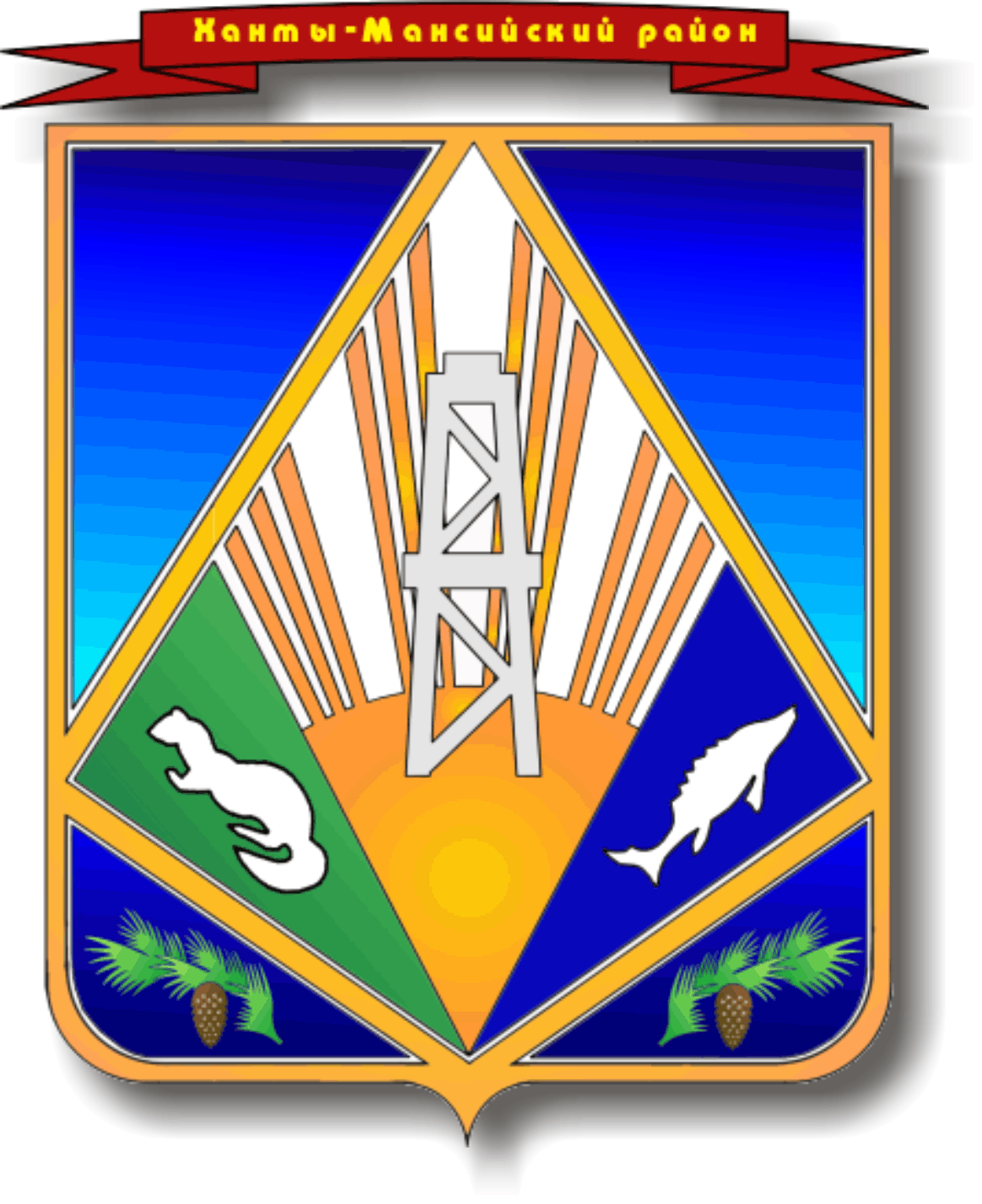 ХАНТЫ-МАНСИЙСКИЙ РАЙОНХанты-Мансийский автономный округ – ЮграАДМИНИСТРАЦИЯ ХАНТЫ-МАНСИЙСКОГО РАЙОНАР А С П О Р Я Ж Е Н И Еот  05.09.2013                                                                                                № 1141-рг. Ханты-МансийскО внесении изменений в распоряжение администрации Ханты-Мансийского района от 16.01.2012 № 20-р «Об утверждении графика личного приема граждан главой администрации района и его заместителями»В связи с кадровыми изменениями в администрации Ханты-Мансийского района:1. Внести в распоряжение администрации Ханты-Мансийского района   от 16.01.2012 № 20-р «Об утверждении графика личного приема главой администрации района и его заместителями» изменения, изложив приложение к распоряжению в новой редакции согласно приложению к настоящему распоряжению.2. Опубликовать настоящее распоряжение в газете «Наш район»                   и  разместить на официальном сайте администрации Ханты-Мансийского района.3. Контроль за выполнением распоряжения возложить на управляющего делами администрации Ханты-Мансийского района Т.А.Замятину.Глава администрацииХанты-Мансийского района                                                                 В.Г.УсмановПриложение к распоряжению администрации Ханты-Мансийского районаот 05.09.2013  № 1141-р«Приложениек распоряжению администрации Ханты-Мансийского района                                                                                                                                                                                от 16.01.2012 № 20-рГ Р А Ф И Кличного приема граждан главой администрации района и его заместителями».Ф.И.О.ДолжностьДни приемаЧасыприемаМесто приема,номер телефонаУсманов ВладиславГильмановичглава администрации  районавторой и четвертыйвторник месяцас 16.00до 19.00приемная 3  этаж (каб. 300, 302),тел. 35-28-08ГореликТатьяна Юрьевназаместитель главы администрации района    по финансам, председатель комитета                  по финансамкаждый четвергмесяцас 16.00до 19.00приемная2 этаж (каб. 200, 201),т/ф. 35-27-73ИвановАндрей Александровичзаместитель главы администрациирайона по взаимодействию с муниципальными образованиямикаждый четверг месяцас 17.00до 19.003 этаж (каб. 311),тел. 35-28-04,т/ф. 35-28-40КасьяноваЕленаВладимировназаместитель главы администрации района  по социальным вопросамкаждый понедельник месяцас 17.00до 19.00приемнаяпер. Советский, 2,2 этаж (каб. 39),т/ф. 33-95-58 КорниенкоЮрий Ивановичзаместитель главы администрации района, директор департамента строительства, архитектуры и ЖКХкаждый четвергмесяцас 16.00до 19.00ул. Гагарина, д. 142,тел. 33-46-93,т/ф. 33-24-00ПятаковФедорГригорьевичзаместитель главы администрации районакаждый четвергмесяцас 17.00до 19.003 этаж (каб. 310),тел. 35-28-42